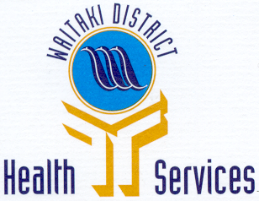 PURPOSE OF ROLEHOURS AND DAYS OF WORKThe position is worked at the hospital in the Outpatients Team on a clinic-dependant roster.The following competencies apply to this position.  The employee will be assessed against these as part of their annual performance and development review.2.  EvaluationMakes clinical decisions which integrate knowledge and demonstrates good judgement.KEY RESULT AREAS:Acknowledged / Accepted:Employee name and signature	                  Date Manager name and signature	                  DatePosition DescriptionPosition DescriptionEmployment Agreement:NZNO Collective AgreementPosition Title:Respiratory Resource NurseDepartment:OutpatientsLocation:Oamaru Hospital Reports to:Service Leader, OutpatientsDate:22/02/2022Core PurposeTo champion, enable, and provide sustainable, trusted, quality health services within our community.Our Values:People and Community First The Respiratory Resource Nurse is employed to:Utilise nursing and respiratory knowledge and judgement to assess respiratory health needs, provide education and  resources on its management, and advise and support inpatients and outpatients to work towards their goals.The Respiratory Resource Nurse practices independently and in collaboration with other health professionals to provide advice and guidance for patients attending clinics, or presenting to Waitaki District Health Services Ltd. (WDHSL).This role works collaboratively with other nursing and Allied Health staff, unregulated healthcare workers and student nurses. The Respiratory Resource Nurse may also use their expertise to manage, teach, evaluate and research current Respiratory management practices.CompetenciesOrganisational CompetenciesOrganisational CompetenciesCustomer FocusIs dedicated to meeting the expectations and requirements of internal and external customers; gets firsthand customer information and uses it for improvements in products and services; acts with customers in mind; establishes and maintains effective relationships with customers and gains their trust and respect.Integrity and TrustIs widely trusted; is seen as a direct, truthful individual; can present the unvarnished truth in an appropriate and helpful manner; keeps confidences; admits mistakes; doesn’t misrepresent him/herself for personal gain.Drive for ResultsCan be counted on to exceed goals successfully; Is constantly and consistently one of the top performers; very bottom line oriented; steadfastly pushes self and others for results.Managing DiversityWorks with all kinds and classes of people equitably; deals effectively with all races, nationalities, cultures, disabilities, ages and gender; promotes variety and diversity without regard to class; supports equal and fair treatment and opportunity for all.ROLE SPECIFIC COMPETENCIESROLE SPECIFIC COMPETENCIESListeningPractices attentive and active listening; has the patience to hear people out; can accurately restate the opinions of others even when he/she disagreesProblem SolvingUses rigorous logic and methods to solve difficult problems with effective solutions; probes all fruitful sources for answers; can see hidden problems; is excellent at honest analysis; looks beyond the obvious and doesn’t stop at first answersInterpersonal SavvyRelates well to all kinds of people – inside and outside the organisation.  Builds appropriate rapport.  Builds constructive and effective relationships.  Uses diplomacy and tact.  Can defuse even high-tension situations comfortablyPersonal LearningPicks up the need to change personal, interpersonal behaviour quickly; watches others for their reactions to his/her attempts to influence and perform; and adjusts; seeks feedback; is sensitive to changing personal demands and requirements and changes accordinglyKEY RELATIONSHIPSKEY RELATIONSHIPSWithin Waitaki District Health Services (WDHSL)External to WDHSLService Leader, OutpatientsPatients and Families/WhanauDirector of NursingVisitorsClinical Director and DoctorsExternal Healthcare ProvidersRegistered and Enrolled NursesSouthern Health and other Tertiary hospitalsHealth Care AssistantsClinical Education TrainerNon-clinical Support, Community Services and Allied HealthPERSON SPECIFICATIONPERSON SPECIFICATIONPERSON SPECIFICATIONThe expertise required for a person to be fully competent in the role.  Position specific competencies include:The expertise required for a person to be fully competent in the role.  Position specific competencies include:The expertise required for a person to be fully competent in the role.  Position specific competencies include:ESSENTIALDESIRABLEEducation and Qualifications (or equivalent level of learning)Registration with the New Zealand Nursing Council (or equivalent) as a Registered or Enrolled Nurse.Current New Zealand Nursing Council approved practicing certificate.ExperienceRegistered Nurse or graduate from a three year Nursing Programme with at least 2 years’ clinical nursing experience and up to date clinical nursing knowledge.Experience in a clinic setting, involving the diagnosis and treatment of Respiratory conditions.Computer literateIs highly competent within the boundaries and scope of RN practice in this clinical specialty.Relevant clinical experience and competency within the Respiratory field and related nursing portfolio.Knowledge and Skills Comprehensive knowledge of the NZ health system (Te Whatu Ora) Knowledge of the trends and emerging issues for the nursing profession. Effective planning and prioritisation skills.Maintains a personal professional portfolio to meet the requirements of WDHSL.The ability to use appropriate communication when interacting with colleagues, patients and their families/whanau.Initiative and ability to be flexible.Have commitment to quality and the provision of quality care.Has a progressive outlook.Demonstrated high level of interpersonal skills.Proven ability in management of resources.Be able to initiate, contribute to, and participate in, educational programmes.Experience and knowledge of computerised systems.Comprehensive knowledge of the NZ health system (Te Whatu Ora) Knowledge of the trends and emerging issues for the nursing profession. Effective planning and prioritisation skills.Maintains a personal professional portfolio to meet the requirements of WDHSL.The ability to use appropriate communication when interacting with colleagues, patients and their families/whanau.Initiative and ability to be flexible.Have commitment to quality and the provision of quality care.Has a progressive outlook.Demonstrated high level of interpersonal skills.Proven ability in management of resources.Be able to initiate, contribute to, and participate in, educational programmes.Experience and knowledge of computerised systems.Personal QualitiesCommitment and personal accountability.Excellent interpersonal skills, including ability to work effectively with people at all levels of the organisation.Caring but professional manner.Acts with discretion, sensitivity and integrity at all times.Is adaptable and flexible – open to change (positive or negative).Maintains an exceptionally high level of confidentiality, discretion and diplomacy.Has initiative and self-motivation with excellent organisational and time management skills.Has motivation and willingness to improve knowledge and skills.Good health, physically strong and tidy presentation.Commitment and personal accountability.Excellent interpersonal skills, including ability to work effectively with people at all levels of the organisation.Caring but professional manner.Acts with discretion, sensitivity and integrity at all times.Is adaptable and flexible – open to change (positive or negative).Maintains an exceptionally high level of confidentiality, discretion and diplomacy.Has initiative and self-motivation with excellent organisational and time management skills.Has motivation and willingness to improve knowledge and skills.Good health, physically strong and tidy presentation.KEY TASKSEXPECTED RESULTSPERFORMANCE OUTCOME1. Outpatient Services1.1 Schedule appointments and conduct outpatient clinics for patients with Respiratory referrals.Provide outpatient clinics to meet specific treatment needs of clients and WDHSL health care standards.Accurate monthly outpatient statistics are recorded in accordance with WDHSL health care policy.Accurate monthly outpatient statistics are recorded in accordance with WDHSL health care policy.Appointments will be scheduled according to WDHSL health care policy.Accurate outpatient records using standard outpatient records completed according to WDHSL policy and standards of care.Accurate outpatient records using standard outpatient records completed according to WDHSL policy and standards of care.Provide appropriate respiratory education to patient, family and friends.Respiratory education is in line with WDHSL policy and Respiratory Education procedures.Respiratory education is in line with WDHSL policy and Respiratory Education procedures.1.2 Plan and provide educational sessions for patients requiring respiratory assessment and education.Provide individual educational sessions and follow-up appointments in line with WDHSL policy for outpatient care.Individual Respiratory education sessions will meet WDHSL standards determined by peer review and client evaluation.Individual Respiratory education sessions will meet WDHSL standards determined by peer review and client evaluation.Set up group sessions where appropriate.  Use recognised standard teaching programmes.Group education sessions will meet WDHSL Respiratory education standards and will be audited by peer  review and client evaluation.Group education sessions will meet WDHSL Respiratory education standards and will be audited by peer  review and client evaluation.Source commercially available respiratory education material that meets WDHSL standards.Replace outdated information with current information.Replace outdated information with current information.1.3 Help establish and maintain a current file of respiratory education resource material.Uses current respiratory resource material to meet the specific needs of patients requiring respiratory treatment and education.Help source commercially available education material that meets WDHSL respiratory education standards.Understands and uses current Respiratory resource material.Performance to be audited by peer review.Up to date knowledge of sources of available resources.Understands and uses current Respiratory resource material.Performance to be audited by peer review.Up to date knowledge of sources of available resources.1.4 Liaise with medical and nursing staff and relevant allied health professional staff.See relevant information to assist with education.Use patient case notes.Document respiratory education communication in case notes or by letter to referring consultant/medical staff/GP.Document respiratory education communication in case notes or by letter to referring consultant/medical staff/GP.2. Inpatient Services2.1 Schedule time for inpatient referrals, including liaison with primary caregivers and other health professionals.Inpatients will be visited as requested and appropriately modified education plans organised.Document educational assessmentaccurately in case notes or in detail by letter.Keep accurate inpatient statisticsand records.Audits show evidence that appropriate notes have been recorded.Document educational assessmentaccurately in case notes or in detail by letter.Keep accurate inpatient statisticsand records.Audits show evidence that appropriate notes have been recorded.2.2 Carry out educational assessment as requested. Provides respiratory assessments using current standards of practice and recognised assessment techniques.2.3 Assess and educate inpatients on respiratory needs as requested in allocated areas.Assess and plan for patients needs.  Implement and monitor education.Patients receive education that is appropriate to their needs and are within acceptable standards.Patients receive education that is appropriate to their needs and are within acceptable standards.Provide appropriate respiratory education to patient, family and friends.Respiratory education is in line with WDHSL policy and Respiratory Education procedures.Respiratory education is in line with WDHSL policy and Respiratory Education procedures.Arrange post discharge follow-up for home or institutional care or instruct ward staff to do this.Documentation of follow-up care can be peer reviewed.Documentation of follow-up care can be peer reviewed.Use current New Zealand respiratory resource material for patient education.Source commercially available Respiratory education material that meets WDHSL standards.Liaise with Medical and WDHSL staff.Current respiratory education material is used.Replace outdated information with current information.Document patient care and outcome accurately in case notes or in detail by letter.Current respiratory education material is used.Replace outdated information with current information.Document patient care and outcome accurately in case notes or in detail by letter.Liaise with other Community agencies regarding the provision of care in the Community.Patient special needs requirements will be communicated by Ward staff.Patient special needs requirements will be communicated by Ward staff.The provision of respiratory equipment will be negotiated with the Respiratory Team.The provision of respiratory equipment will be negotiated with the Respiratory Team.3. Teaching    Responsibilities3.1 Provide resources to medical staff and other allied health staff regarding respiratory information, standards and practices.Liaise regularly with medical and clinical staff in allocated areas.  Attend clinical respiratory meetings.Liaise regularly with medical and clinical staff in allocated areas.  Attend clinical respiratory meetings.Up to date Respiratory education knowledge relating to Waitaki District Health Services Limited Respiratory Education Policy.3.2 Conduct in-service respiratory sessions for hospital staff.Liaise regularly with medical and nursing teams in allocated areas.Liaise regularly with medical and nursing teams in allocated areas.Up to date respiratory knowledge relating to WDHSL Respiratory Education Policy.3.3 Implement practical teaching blocks for allied health professionals as required.Liaise with visiting clinicians.Liaise with visiting clinicians.Health care students will have completed their necessary practical teaching blocks.4. Quality Assurance4.1 Adhere to WDHSL clinical Respiratory quality assurance programme.Implement WDHSL clinical respiratory quality assurance programme.Respiratory education will meet all WDHSL clinical Nursing/Teaching standards.5. Continuing Education5.1 Achieve and maintain up to date knowledge and skills in  clinical respiratory care, particularly in allocated areas.Read current relevant respiratory journals. Attend continuing education meetings and conferences.New knowledge will be evaluated and implemented where appropriate.5.2 Achieve and maintain current Nursing/Teaching Standards of Practice.Seek ongoing career development opportunities and participate in postgraduate studies.Nursing and teaching knowledge will be consistent with nationally recognised standards.To support teamwork by working in a collaborative manner with the health care team.Is able to advocate for the patient’s needs, negotiating for resources in a timely and appropriate manner.Uses resources in cost effective manner.Creates positive environment, challenging negativity.To contribute to continuous quality in work practices.Helps to introduce new initiatives to improve clinical care to all patients.Has input into the development of policies and best practice statements.Intervenes when the patient’s care is compromised by unsafe or illegal practice.Supports decisions that involve change.Is involved in quality improvement and auditing activities.Demonstrates professional accountability for actions, interactions and practice.Provides thoughtful, constructive feedback to others.Serves as a change agent in assisting with improvements to service delivery.Creates a positive environment and challenge negativity.Accepts responsibility and authority of delegated extended tasks.Utilises lines of authority appropriately.Assumes responsibility for personal and professional education and development.Participates in the WDHSL PDRP.Develops a professional portfolio and assists others to do the same.Identifies any learning needs.Builds on knowledge and skill base to enhance practice.Negotiates with HOD to attend appropriate education and training.The Nurse will perform such other duties as reasonably required by the HOD in accordance with the conditions of the position.All other additional duties are performed in an efficient manner, at the required time and within the negotiated timeframe.Key Accountabilities:				Key Accountabilities:				Heading: Respiratory Education CoordinationHeading: Respiratory Education CoordinationCoordinates and delegates Respiratory Education activities within the Outpatients Department. Ensures patients have goals and are being assessed and supported.Delivers and coordinates teaching of Respiratory management methodology to junior, less experience staff.Coordinates and facilitates Respiratory planning and referrals.Is accountable for the annual Respiratory Education programme for WDHSL.Coordinates and delegates Respiratory Education activities within the Outpatients Department. Ensures patients have goals and are being assessed and supported.Delivers and coordinates teaching of Respiratory management methodology to junior, less experience staff.Coordinates and facilitates Respiratory planning and referrals.Is accountable for the annual Respiratory Education programme for WDHSL.Heading: Management of Nursing CareHeading: Management of Nursing CareDirects and delegates planned rehabilitation care to achieve identified outcomes Is accountable for ensuring that the nursing care provided to patients is within each team member’s scope of practice and own level of competenceEnsures documentation is current, accurate, timely and maintains confidentiality within a legal and ethical frameworkProvides collaborative oversight of nursing assessments in conjunction with Multi-Disciplinary Team, Hospital, Medical and Nursing Staff, Nurse Manager, General Practitioners/Practice Nurses, Social Workers, District / Public Health Nurses, Community Groups, Health and Safety, Families/Whanau of people with Respiratory conditions.Practices in a manner which supports best health outcomes for patients through effective decision-makingContributes to health education of clients to maintain and promote healthConsults with patient and significant others to plan and implement effective, professional, safe and holistic nursing careDirects and delegates planned rehabilitation care to achieve identified outcomes Is accountable for ensuring that the nursing care provided to patients is within each team member’s scope of practice and own level of competenceEnsures documentation is current, accurate, timely and maintains confidentiality within a legal and ethical frameworkProvides collaborative oversight of nursing assessments in conjunction with Multi-Disciplinary Team, Hospital, Medical and Nursing Staff, Nurse Manager, General Practitioners/Practice Nurses, Social Workers, District / Public Health Nurses, Community Groups, Health and Safety, Families/Whanau of people with Respiratory conditions.Practices in a manner which supports best health outcomes for patients through effective decision-makingContributes to health education of clients to maintain and promote healthConsults with patient and significant others to plan and implement effective, professional, safe and holistic nursing careHeading: Inter-professional Health CareHeading: Inter-professional Health CarePrioritises own workload to enable support, assistance and supervision for other nurses, Health Care Assistants and Allied Health staff when necessary.Supervises and delegates care given by designated clinical associates.Applies the principles of collaborative interdisciplinary teamwork necessary to facilitate the delivery of a safe and effective patient-focused service.Practices in a manner which recognizes the difference in accountability and responsibility of Registered Nurses, Enrolled Nurses, Health Care Assistants and Allied Health workers in conjunction with their scope of practice.Utilises available resources efficiently to meet patient health care needs.Uses and monitors stock in a cost-effective manner within budget constraints.Prioritises own workload to enable support, assistance and supervision for other nurses, Health Care Assistants and Allied Health staff when necessary.Supervises and delegates care given by designated clinical associates.Applies the principles of collaborative interdisciplinary teamwork necessary to facilitate the delivery of a safe and effective patient-focused service.Practices in a manner which recognizes the difference in accountability and responsibility of Registered Nurses, Enrolled Nurses, Health Care Assistants and Allied Health workers in conjunction with their scope of practice.Utilises available resources efficiently to meet patient health care needs.Uses and monitors stock in a cost-effective manner within budget constraints.Heading: Interpersonal RelationshipsHeading: Interpersonal RelationshipsDemonstrates a professional, positive attitude towards colleagues, patients and family/whanau at all timesDevelops effective and supportive interpersonal relationships with peers and other Waitaki District Health Services Ltd employees.Demonstrates a professional, positive attitude towards colleagues, patients and family/whanau at all timesDevelops effective and supportive interpersonal relationships with peers and other Waitaki District Health Services Ltd employees.Other DutiesOther DutiesUndertaking duties from time to time that may be in addition to those outlined above but which fall within your capabilities and experience.  You respond positively to requests for assistance in own and other areas, demonstrating adaptability and willingness You produce work that complies with processes and reflects best practiceResearch undertaken is robust and well consideredProfessional Development – selfProfessional Development – selfIdentifying areas for personal and professional developmentTraining and development goals are identified/agreed with your managerPerformance objectives reviewed annually with your managerYou actively seek feedback and accept constructive criticismQuality ImprovementQuality ImprovementPromoting and maintaining a quality improvement approach into all workDemonstrate a positive personal commitment to the culture of continuous quality improvement by ensuring quality values are integrated into personal daily practiceActively contribute to the implementation and ongoing maintenance of continuous quality improvement processes in their area according to a planned annual programmeLead and support quality improvement activities in all departments/areas of  WDHSL Legislation and Organisational KnowledgeLegislation and Organisational KnowledgeEnsure knowledge and compliance of legislation and organisation rulesEnsure compliance with New Zealand statutory lawsComply with organisation wide and service specific rules, code of conduct, policies and proceduresUnderstand and demonstrate the ability to apply the legislation related to the Privacy Act, Health and Disability Commissioners Act, Health & Safety at Work Act, Health Practitioners Competency Assurance Act and MOH regulationsHealth, Safety and WellbeingHealth, Safety and WellbeingTaking all reasonably practicable steps to ensure personal safety and the safety of others while at work, in accordance with the WDHSL’s Health, Safety and Wellbeing policies, procedures and systems.You understand and consistently meet your obligations under WDHSL’s Health and Safety policy/proceduresYou actively encourage and challenge your peers to work in a safe manner.Work towards creating an atmosphere where staff support each other and workplace violence and bullying is not toleratedEffort is made to strive for best practice in Health and Safety at all timesTreaty of Waitangi Treaty of Waitangi Giving effect to the principles of the Treaty of Waitangi through your interaction with others on a day to day basis.  Tino rangatiratanga: The guarantee of tino rangatiratanga, which provides for Māori self-determination and mana motuhake in the design, delivery, and monitoring of health and disability services.Equity: The principle of equity, which requires the Crown to commit to achieving equitable health outcomes for Māori.Active protection: The principle of active protection, which requires the Crown to act, to the fullest extent practicable, to achieve equitable health outcomes for Māori. This includes ensuring that it, its agents, and its Treaty partner are well informed on the extent, and nature, of both Māori health outcomes and efforts to achieve Māori health equity.Options: The principle of options, which requires the Crown to provide for and properly resource kaupapa Māori health and disability services. Furthermore, the Crown is obliged to ensure that all health and disability services are provided in a culturally appropriate way that recognises and supports the expression of hauora Māori models of care.Partnership: The principle of partnership, which requires the Crown and Māori to work in partnership in the governance, design, delivery, and monitoring of health and disability services. Māori must be co-designers, with the Crown, of the primary health system for Māori.CHANGES TO POSITION DESCRIPTIONFrom time to time it may be necessary to consider changes to the position description in response to the changing nature of our work environment – including technological requirements or statutory changes.  This Position Description may be reviewed as part of the preparation for your annual performance and development review.